中 共 忻 州 市 委 老 干 部 局2 0 2 2 年 度 部 门 决 算 公 开目  录五、 一般公共预算财政拨款支出决算情况说明  15 六、 一般公共预算财政拨款支出决算情况说明  16 七、政府性基金预算财政拨款收支决算情况说明 16 八、国有资本经营预算财政拨款支出决算情况说明  17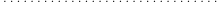 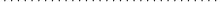 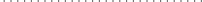 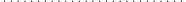 九、财政拨款“三公”经费支出决算情况说明  17第一部分 概况一、本部门（单位）职责一、忻州市委老干部局部门概况（一）主要职能1、贯彻党中央、国务院和省委、省政府及市委、市政府关于离退休干部工作的方针、政策；开展调查研究， 向市委、市政府报告全市老干部工作情况，提出意见建议；协助市委、市政府制定、完善本市离退休干部工作的政策、规定。2、负责对各县（市、区）、市直各部门（单位）老干部工作的监督、检查、指导和协调，加强服务管理，督促离退休干部的政治待遇和生活待遇的落实。3、检查、督促、指导离退休干部的党组织建设，加强离退休干部的学习教育，做好思想政治工作；组织指导离退休干部在推进“ 四个全面 ”战略布局中发挥作用。4、指导各级老干部活动中心（站、室）及老年大学（分校）建设，组织指导离退休干部文体健身活动及医疗保健工作。5、负责宣传离退休干部的历史功绩、现实作用和先进事迹，创新形式，培树典型；组织引导离退休干部为党和人民事业增添正能量。6、指导全市离退休干部工作部门的自身建设。7、承担市委交办的其他工作。二、机构设置情况从决算构成看， 中共忻州市委老干部局决算主要包括局本级决算、局属单位决算。 忻州市委老干部局部门决算包括中共忻州市委老干部局本级和忻州市老干部休养所决算。1第二部分 2022年部门决算表第三部分 情况说明一、收入支出决算总体情况说明2022年度收入总计7,271,923.92元、支出总计7,271,923.92元。与2021年相  比，收入总计增加179,207.05元，增长2.53%，支出总计增加179,207.05元，增长 2.53%。主要原因是2022 年度收入总计727.2万元，与 2021年相比,收入总计增加 179,207.05元，增长2.53%，是由于人员的增加和项目的增多；支出总计727.2万元，增加179,207.05元，增长2.53%主要是因为人员的增加和项目的增多。二、收入决算情况说明2022年度收入合计7,271,923.92元，其中：财政拨款收入7,271,923.92元， 占比100.00%；上级补助收入0.00元， 占比0.00%；事业收入0.00元， 占比0.00%；经营收入0.00元， 占比0.00%；附属单位上缴收入0.00元， 占比0.00%；其他收入0.00元， 占比0.00%。三、支出决算情况说明2022年度支出合计7,271,923.92元，其中：基本支出5,897,319.33元， 占比81.10%；项目支出878,124.00元， 占比12.08%；上缴上级支出0.00元， 占比0.00%；经营支出0.00元， 占比0.00%；对附属单位补助支出0.00元， 占比0.00%。四、财政拨款收支决算总体情况说明中共忻州市委老干部局2022年度财政拨款收入总计7,271,923.92元，支出总计7,271,923.92元。与2021年相比，财政拨款收入总计增加179,207.05元，增长2.53%，财政拨款支出总计增加179,207.05元，增长2.53%。主要原因是主要原因是2022年补发基础性绩效奖，各项保险基数增长，缴费金额增加.。五、一般公共预算财政拨款支出决算情况说明（一）财政拨款支出决算总体情况中共忻州市委老干部局2022年财政拨款决算支出7,271,923.92元， 占本年支出 合计的100.00%。与2021年相比，财政拨款支出增加179,207.05元，增长2.53%。主要原因是主要原因是2022年补发基础性绩效奖，各项保险基数增长，缴费金额增加。。其中，人员经费3,639,066.77元， 占比50.04%； 日常公用经费2,754,733.15元， 占比37.88%。（二）财政拨款支出决算结构情况中共忻州市委老干部局2022年度财政拨款支出7,271,923.92元，主要用于以下方面：一般公共服务支出(类)6,656,267.92元， 占比91.53%；社会保障和就业支出(类)261,686.43元， 占比3.60%；卫生健康支出(类)1,170,925.57元， 占比16.10%；住房保障支出(类)236,877.00元， 占比3.26%。（三）财政拨款支出决算具体情况中共忻州市委老干部局2022年度财政拨款支出年初预算7,271,923.92元，支出决算7,271,923.92元，完成年初预算的100.00%。其中：2022年度支出主要用于以下方面忻州市委老干部局部门2022年全年支出7,27.2元，构成为一般公共服务支出727.2万元，完成预算的100%， 占支出的93.35%，较2021年决算增加179,207.05元，增长2.53%主要是因为人员的增加和项目的增多。；一般公共服务支出中基本支出主要包 括基本工资、津贴补贴、奖金、绩效工资、机关事业基本养老保险缴费、职工基本  医疗保障缴费、离休费、生活补助、奖励金、住房公积金、其他社会保障缴费、其  他对个人和家庭的补助支出、办公费、印刷费、水费、电费、邮电费、取暖费、差旅费、维修费、会议费、培训费、劳务费、工会经费、福利费、公务用车维护费、公务接待费、办公设备购置、其他交通费和其他商品和服务支出等。其中社会保障和就业支出(类)261,686.43元， 占比3.60%.六、一般公共预算财政拨款支出决算情况说明中共忻州市委老干部局2022年度财政拨款基本支出6,393,799.92元，其中：人员经费3,639,066.77元，主要包括人员经费3,639,066.77元，主要包括基本 工资、津贴补贴、奖金、绩效工资、机关事业基本养老保险缴费、职工基本医疗保 障缴费、离休费、生活补助、奖励金、住房公积金、其他社会保障缴费、其他对个人和家庭的补助支出、退休费、晋档工资。；公用经费2,754,733.15元，主要包括办公费、印刷费、水费、电费、物业管理 费、邮电费、取暖费、差旅费、维修费、会议费、培训费、培训费、劳务费、工会 经费、福利费、公务用车维护费、公务接待费、办公设备购置、其他交通费和其他商品和服务支出等。。七、政府性基金预算财政拨款收支决算情况说明本年度无此项支出。八、国有资本经营预算财政拨款支出决算情况说明本年度无此项支出。九、财政拨款“三公”经费支出决算情况说明（一）“三公”经费财政拨款支出决算总体情况说明2022年度“三公 ”经费财政拨款支出预算30,000.00元，支出决算17,560.44 元，完成全年预算的58.53%，比上年度减少3,277.09元，下降15.73%。主要原因 是：主要原因是：一是认真贯彻落实党中央八项规定精神和例行节约要求，从严控制“三公 ”经费开支；二是受疫情影响，部分工作未按计划开展。其中：因公出国（境）费支出0.00元，完成全年预算的0.00%，与上年相同，主要原因是：本单位因公出国（境）费支出为0元；公务用车购置费支出0.00元，完成全年预算的0.00%，与上年相同，主要原因是：本单位公务用车购置支出为0元；公务用车运行维护费支出17,560.44元，完成全年预算的58.53%，比上年度减少 3,277.09元，下降15.73%，主要原因是：主要原因是：一是认真贯彻落实党中央八项  规定精神和例行节约要求，从严控制“三公 ”经费开支；二是受疫情影响，部分工作未按计划开展。；公务接待费支出0.00元，完成全年预算的0.00%，与上年相同，主要原因是：本单位公务接待支出为0元。（二）“三公”经费财政拨款支出决算具体情况说明1、因公出国境费支出0.00元，出国团组共0个，0人次。主要用于:本单位因公出国（境）费支出为0元。2、公务用车购置支出0.00元，使用财政拨款共购置公务用车0辆，主要用于本单位公务用车购置支出为0元。3、公务用车运行维护费支出17,560.44元，使用财政拨款负担的公务用车保有  量共1辆车，主要用于：主要用于老干部就医，市内因公出行、到各县检查、外出调研学习等业务所需车辆燃料、维修、过路过桥费、保险费等.。4、公务接待费支出0.00元，共接待0批次，0人次。国内接待费0元，共接待0批 次，0人次，其中外事接待费0元，共接待0批次，0人次，主要是接待本单位公务接  待支出为0元；国（境）外接待费0元，共接待国（境）外0批次，0人次，主要为本单位接待支出为0元。十、其他重要事项情况说明（一）机关运行经费支出情况说明中共忻州市委老干部局2022年机关运行经费支出2,754,733.15元，比2021年增加788,233.15元，增长40.08%，主要原因是：要是提高慰问金标准、增加离退休干部体检费、在职和退休人员增加了绩效奖。。（二）政府采购情况说明中共忻州市委老干部局2022年度政府采购支出总额81,236.77元，其中：政府采购货物支出33,080.00元、政府采购工程支出23,329.33元、政府采购服务支出24,827.44元。政府采购授予中小企业合同金额81,236.77元， 占政府采购支出总额的100.00%。其中：授予小微企业合同金额0元， 占政府采购支出总额的0.00%。（三）国有资产占用情况说明中共忻州市委老干部局截至2022年12月31日，本部门共有车辆1辆。其中：副部 （省）级及以上领导用车0辆、主要领导干部用车0辆、机要通信用车1辆、应急保障 用车0辆、执法执勤用车0辆、特种专业技术用车0辆、离退休干部用车0辆，其他用  车0辆，其他用车主要是本单位无其他用车；单价100万元以上设备（不含车辆）0台（套）。（四）预算绩效情况说明（1）预算绩效管理工作开展情况根据预算绩效管理要求， 中共忻州市委老干部局部门（单位）按照“谁支出、 谁自评 ”的原则，组织对2022年度年初预算安排的所有项目资金全面开展了绩效自 评，涵盖一级项目0个，二级项目5个，共涉及资金879000元， 占本部门（单位）项 目支出总额的100%，其中一般公共预算项目支出879000元、政府性基金预算项目支出0元、国有资金经营预算项目支出0元、社会保险基金预算项目支出0元。组织开展了2022年度中共忻州市委老干部局部门（单位）整体支出绩效自评， 涉及资金7231923.93元，其中一般公共预算支出7231923.93元、政府性基金预算支出0元、国有资金经营预算支出0元、社会保险基金预算支出0元。组织对第一书记、企业离退休干部慰问费、市直特困离退休干部帮扶资金等3个2级项目开展了部门评价，涉及资金879000元，其中一般公共预算支出879000元、政府性基金预算支出0元、国有资金经营预算支出0元、社会保险基金  预算支出0元。从评价结果来看，项目绩效目标完成情况：一是目标完成情况：我单 位2022年对市直老干部的慰问和学习活动等按时、按质、按量圆满完成，让老干部感受到了组织温暖；二是项目效果情况：该项目对全市的离退休老干部全部慰问，按老干部需求订阅了杂志、组织了学习活动等，达到了预期效果。下一步改进措施：一是主要经验及做法、存在的问题和建议；通过项目实施使老干部感受到了中 央、省、市委的关心，认真落实了老干部工作政策，建议在财力允许的情况下可考 虑改善老干部活动场所。二是后续工作计划；此项目为用于老干部的常规项目，在今后使用中应继续加强管理，按实际需求合理预算安排、确保资金使用规范、及时、有效。。（2）项目绩效自评结果中共忻州市委老干部局部门（单位）2022年度一级项目绩效自评个数0个，涉及 资金0元：0个项目自评等级为“优 ”，0个项目自评等级为“ 良 ”，0个项目自评等  级为“ 中 ”，0个项目自评等级为“差 ”。对于自评结果为“ 中 ”和“差 ”的项目， 本部门（单位）采取的改进管理措施为本单位无自评结果为中和差的项目。。涉密项目除外。中共忻州市委老干部局部门（单位）2022年度部门预算二级项目绩效自评个数3个，涉及资金879000元：1个项目自评等级为“优 ”，2个项目自评等级为“ 良 ”，0个项目自评等级为“ 中 ”，0个项目自评等级为“差 ”。对于自评结果 为“ 中 ”和“差 ”的项目，本部门（单位）采取的改进管理措施为本单位无自评结果为中和差的项目。涉密项目除外。具体公开的每个项目绩效自评结果如下表述：根据年初设定的绩效目标，项目绩效自评得分为97.67分，项目全年预算数为565.8万，执行率为100%。项目绩效完成情况：一是目标完成情况：我单位2022年对 市直老干部的慰问和学习活动等按时、按质、按量圆满完成，让老干部感受到了组  织温暖；二是项目效果情况：该项目对全市的离退休老干部全部慰问，按老干部需  求订阅了杂志、组织了学习活动等，达到了预期效果。主要问题和原因：主要问题  是由于单位人员较少，对单位绩效自评的重视程度不高，绩效管理中不同模块人员  不匹配、预算存在部分调整、预算支付进度有待提高等问题。下一步改进措施要持  续建立绩效评估制度，加快财务监管体系建设。提高经费使用效率，强化财务风险管理。。（3）部门（单位）整体支出绩效自评结果中共忻州市委老干部局部门（单位）整体支出绩效自评综述：根据年初设定的  绩效目标， 中共忻州市委老干部局部门（单位）整体绩效自评得分为97.67分。部门 （单位）全年预算数为7231923.93元，执行数为7231923.93元，执行率为100%。年度绩效目标完成情况：一是我单位2022年对市直老干部的慰问和学习活动等按时、按质、按量圆满完成，让老干部感受到了组织温暖.；二是项目效果情况：该项目对 全市的离退休老干部全部慰问，按老干部需求订阅了杂志、组织了学习活动等，达  到了预期效果。。发现的主要问题及原因：一是主要问题是由于单位人员较少，对  单位绩效自评的重视程度不高，绩效管理中不同模块人员不匹配、预算存在部分调  整、预算支付进度有待提高等问题。；二是政策宣传力度有待提高。。下一步改进措施：一是要持续建立绩效评估制度，加快财务监管体系建设。提高经费使用效率，强化财务风险管理。；二是提高预算编制的科学性、准确性，按照“量入为出，统筹兼顾、保证重点、收支平衡 ”的原则。加强财务监督和绩效评价，工作过程全部进行量化考评进一步完善财务监督制度。。涉密内容除外。（4）部门评价项目绩效评价结果《企业离退休干部慰问费项目绩效评价报告》详见附件（5）其他需要说明的事项无其他说明事项。第四部分 名词解释一、财政拨款收入：指单位从同级财政部门取得的财政预算资金。二、事业收入：指事业单位开展专业业务活动及辅助活动取得的收入。三、经营收入：指事业单位在专业业务活动及其辅助活动之外开展非独立核算经营活动取得的收入。四、其他收入：指单位取得的除上述收入以外的各项收入。主要是事业单位固定资产出租收入、存款利息收入等。五、使用非财政拨款结余：指事业单位使用以前年度积累的非财政拨款结余弥补当年收支差额的金额。六、年初结转和结余：指单位以前年度尚未完成、结转到本年仍按原规定用途继续使用的资金，或项目已完成等产生的结余资金。七、结余分配：指事业单位按照会计制度规定缴纳的所得税、提取的专用结余以及转入非财政拨款结余的金额等。八、年末结转和结余：指单位按有关规定结转到下年或以后年度继续使用的资金，或项目已完成等产生的结余资金。九、基本支出：指为保障机构正常运转、完成日常工作任务而发生的人员支出和公用支出。十、项目支出：指在基本支出之外为完成特定行政任务和事业发展目标所发生的支出。十一、“三公 ”经费：指各级部门、单位用财政拨款安排的因公出国（境）费、公 务用车购置及运行费和公务接待费支出。其中，因公出国（境）费反映单位公务出 国（境）的国际旅费、国外城市间交通费、住宿费、伙食费、培训费、公杂费等支 出；公务用车购置费反映公务用车车辆购置支出（含车辆购置税）；公务用车运行 维护费反映单位按规定保留的公务用车燃料费、维修费、过路过桥费、保险费、安全奖励费用等支出；公务接待费反映单位按规定开支的各类公务接待（含外宾接待）支出。十二、机关运行经费：指行政单位和参照公务员法管理的事业单位财政拨款基本支出中的公用经费支出。本单位无自行增加预算科目第五部分 附件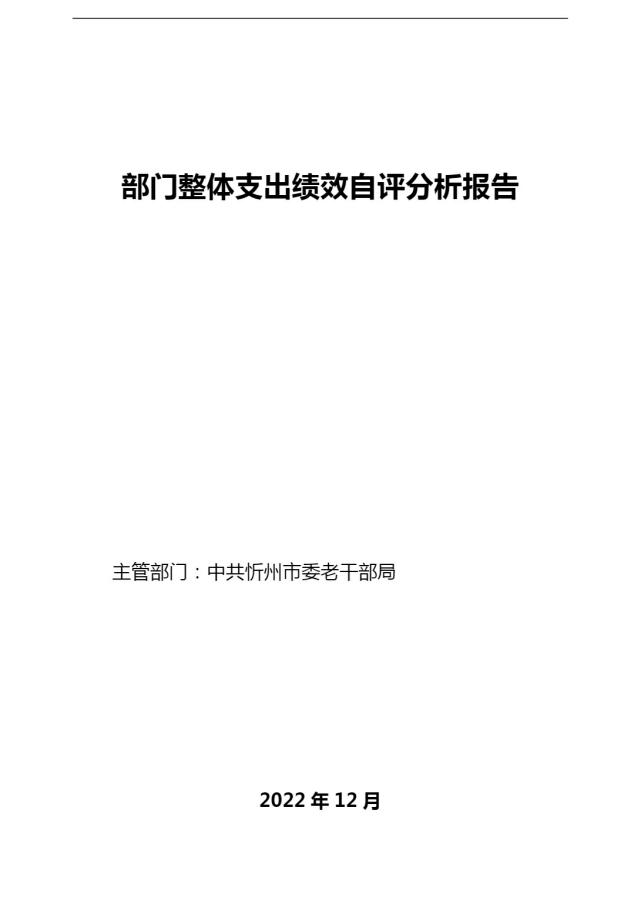 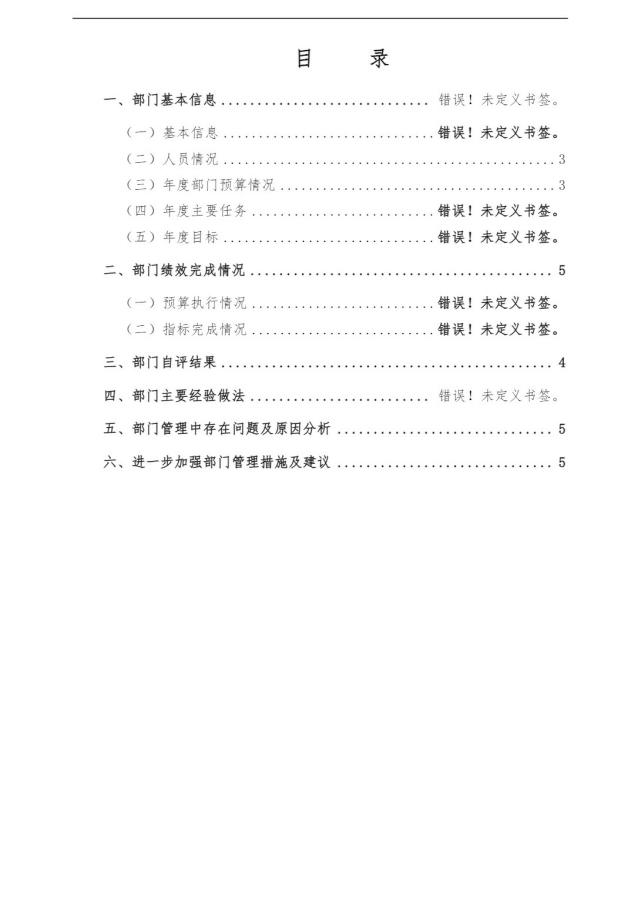 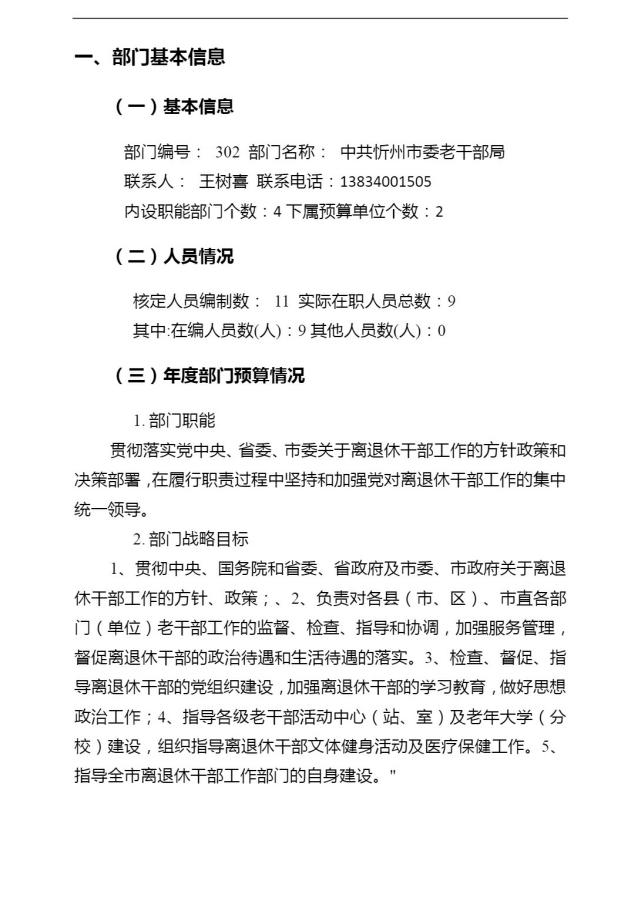 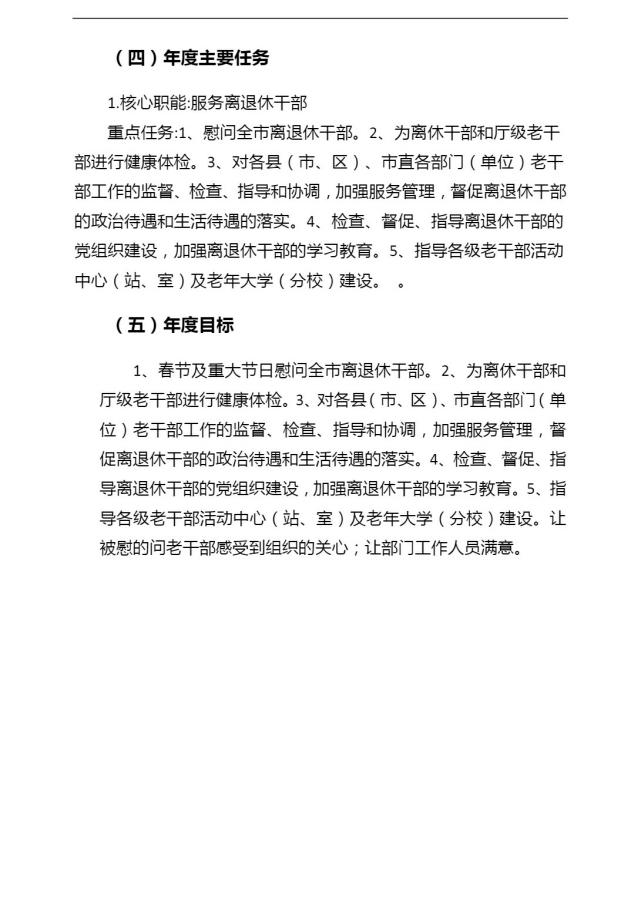 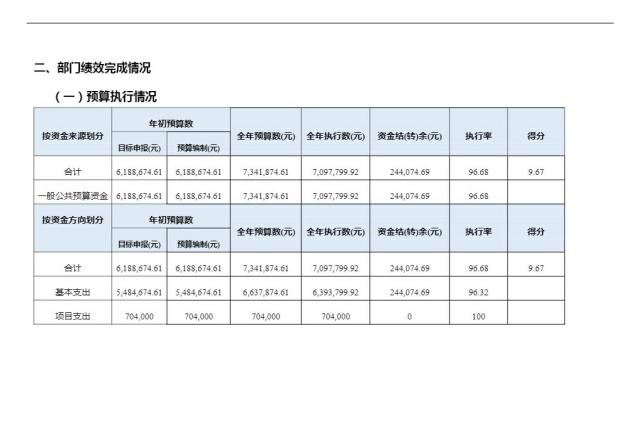 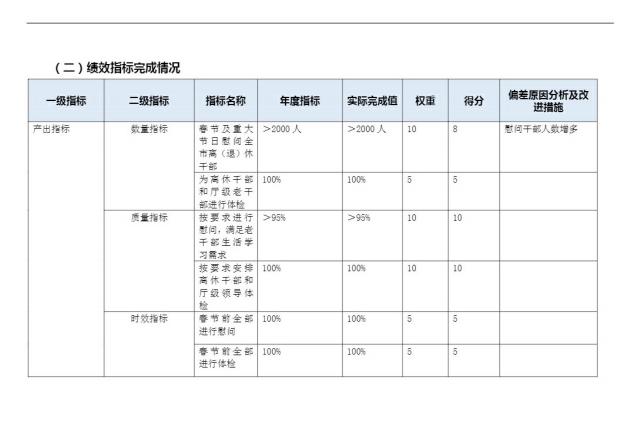 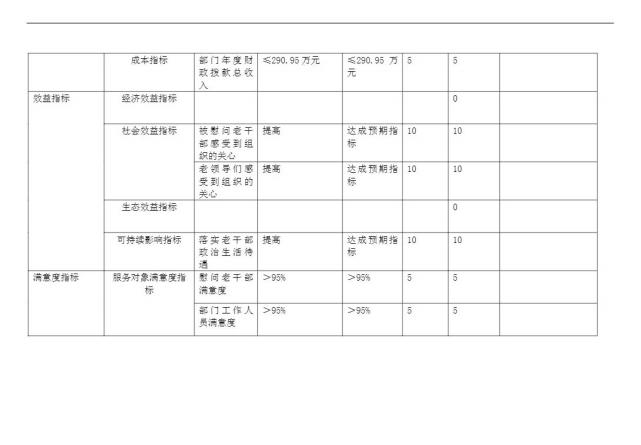 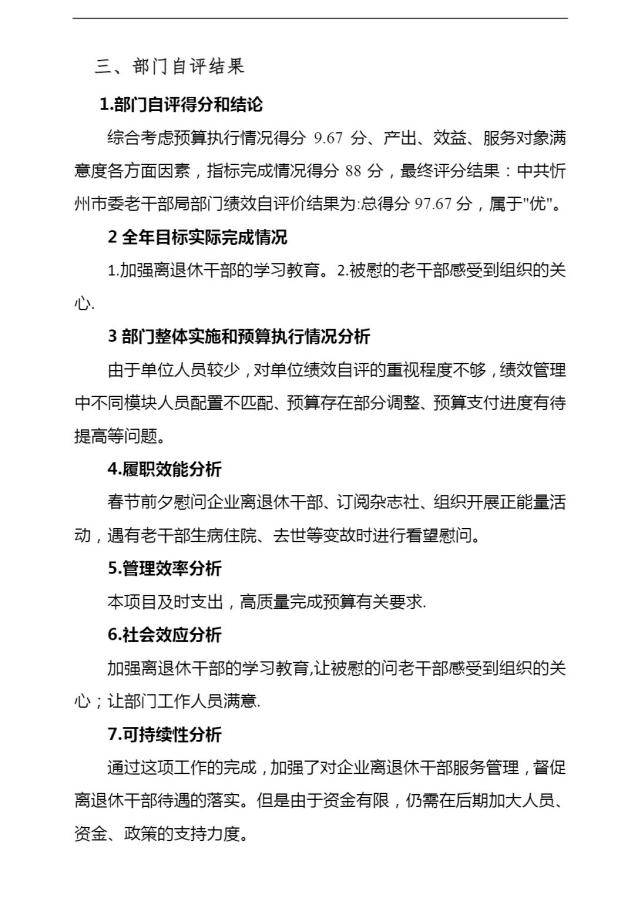 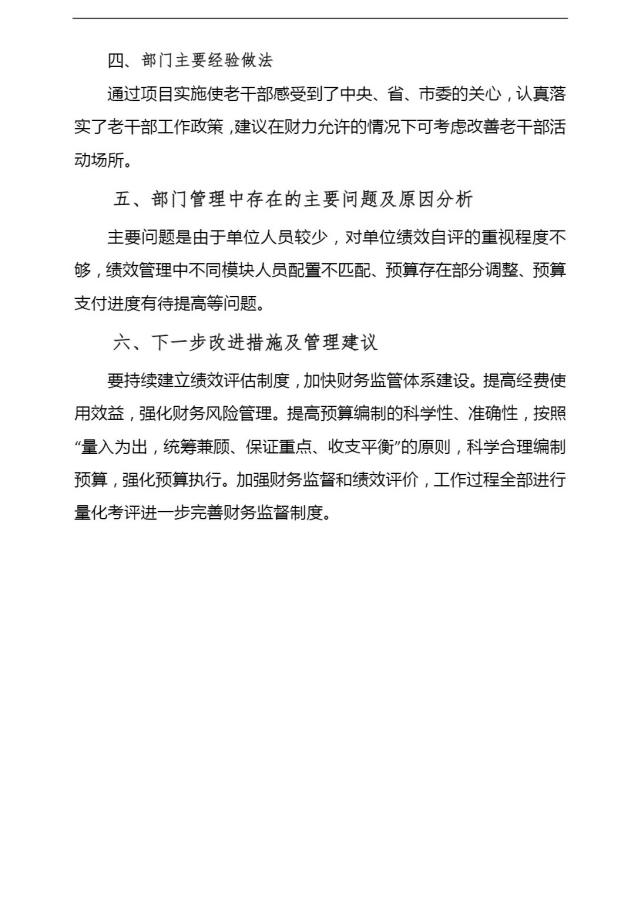 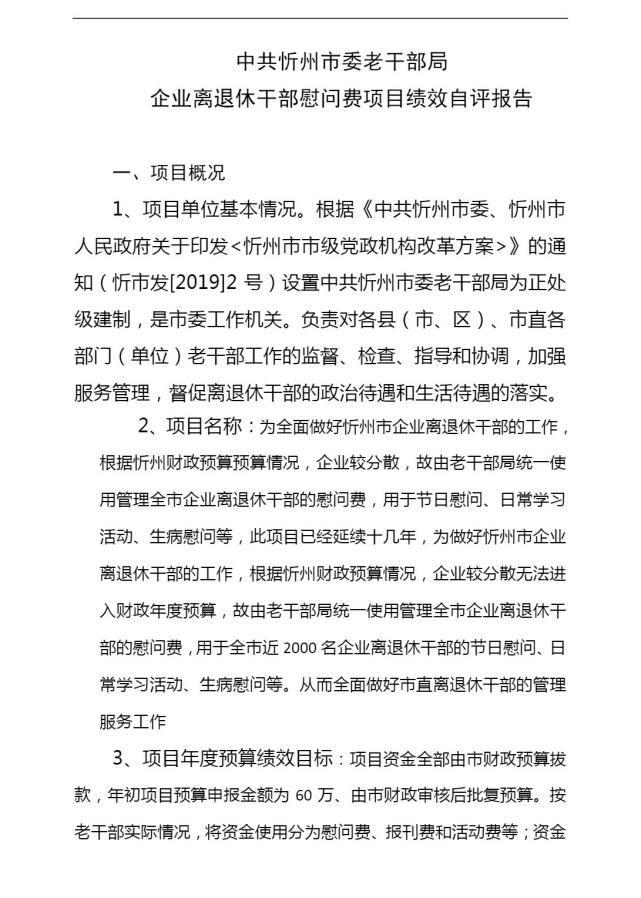 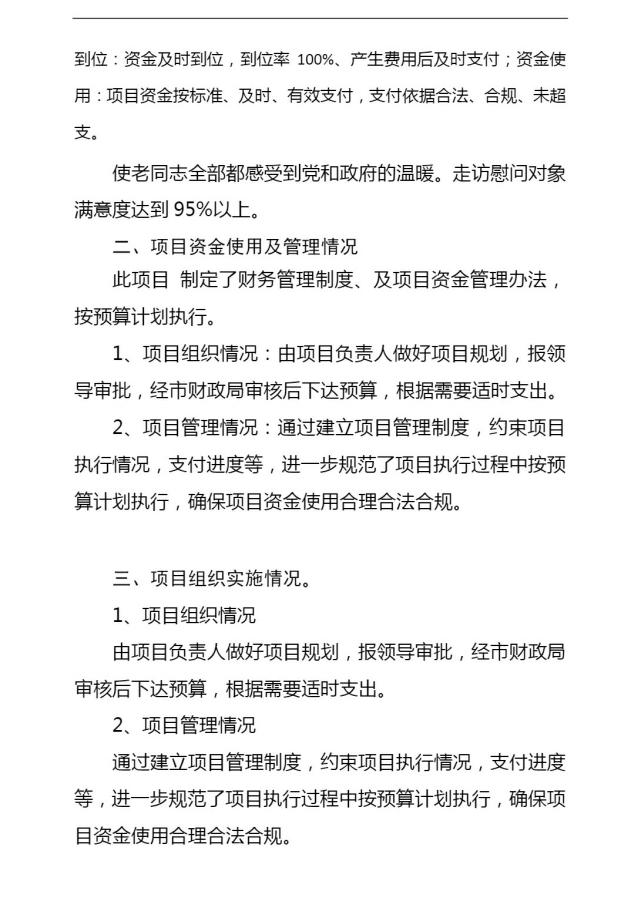 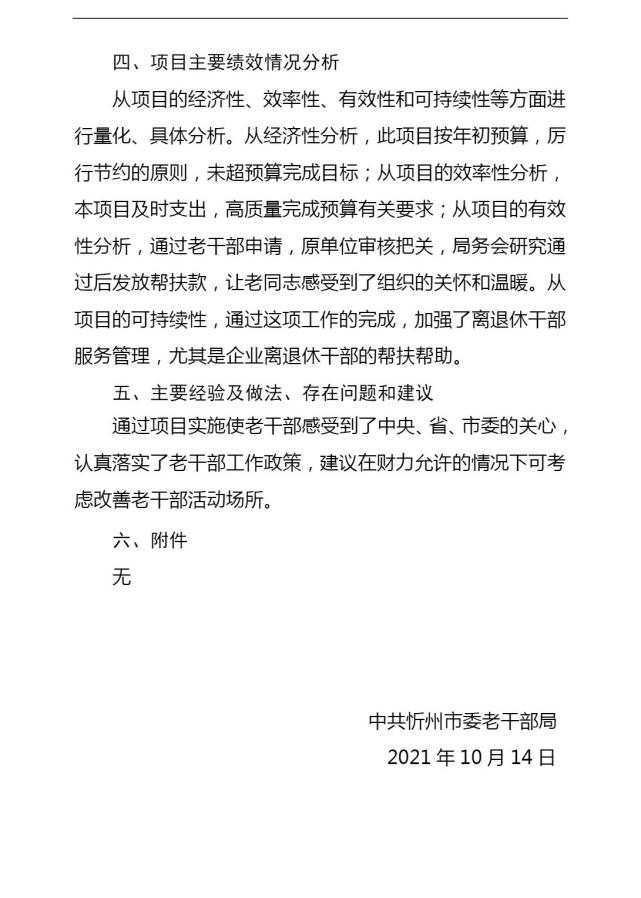 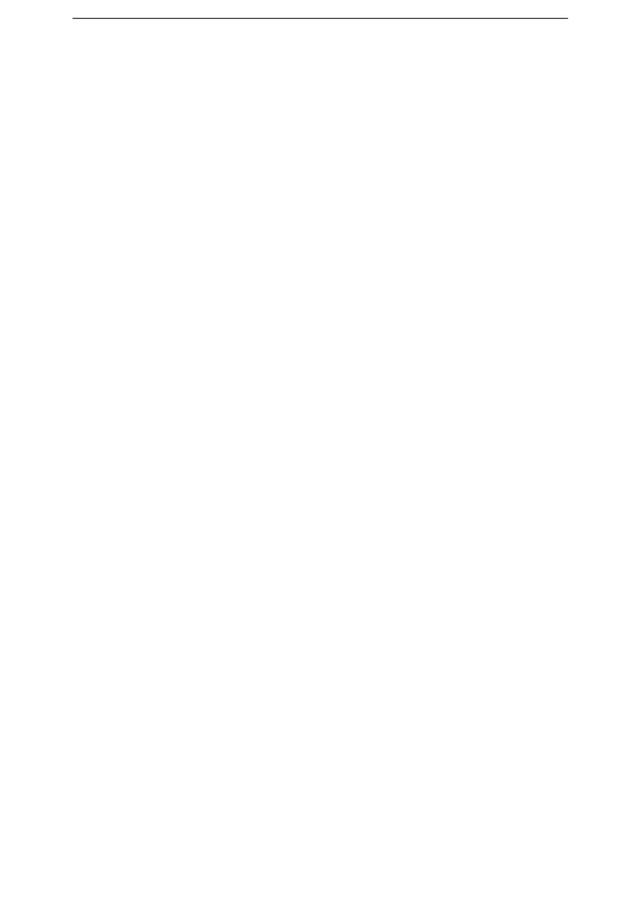 收入支出决算总表收入支出决算总表收入支出决算总表收入支出决算总表收入支出决算总表收入支出决算总表公开01表公开01表公开01表公开01表公开01表公开01表部门名称：中共忻州市委老干部局部门名称：中共忻州市委老干部局部门名称：中共忻州市委老干部局2022年度金额单位：元收入收入收入支出支出支出项目行次决算数项目行次决算数栏次1栏次2一、一般公共预算财政拨 款收入1.007271923.92一、一般公共服务支出32.007032634.37二、政府性基金预算财政 拨款收入2.00二、外交支出33.00三、国有资本经营预算财 政拨款收入3.00三、国防支出34.00四、上级补助收入4.00四、公共安全支出35.00五、事业收入5.00五、教育支出36.00六、经营收入6.00六、科学技术支出37.00七、附属单位上缴收入7.00七、文化旅游体育与传媒 支出38.00八、其他收入8.00八、社会保障和就业支出39.00261686.439.00九、卫生健康支出40.00117092.5710.00十、节能环保支出41.0011.00十一、城乡社区支出42.0012.00十二、农林水支出43.0013.00十三、交通运输支出44.0014.00十四、资源勘探工业信息 等支出45.0015.00十五、商业服务业等支出46.0016.00十六、金融支出47.0017.00十七、援助其他地区支出48.0018.00十八、 自然资源海洋气象 等支出49.0019.00十九、住房保障支出50.00236877.0020.00二十、粮油物资储备支出51.0021.00二十一、国有资本经营预 算支出52.0022.00二十二、灾害防治及应急 管理支出53.0023.00二十三、其他支出54.0024.00二十四、债务还本支出55.0025.00二十五、债务付息支出56.0026.00二十六、抗疫特别国债安 排的支出57.00本年收入合计277271923.92本年支出合计58.007271923.92使用非财政拨款结余28结余分配59.00年初结转和结余29年末结转和结余60.003061.00总计31.007271923.92总计62.007271923.92注 ：本表反映部门本年度的总收支和年末结转结余情况。本套报表金额单位转换时可能存在尾数误差。注 ：本表反映部门本年度的总收支和年末结转结余情况。本套报表金额单位转换时可能存在尾数误差。注 ：本表反映部门本年度的总收支和年末结转结余情况。本套报表金额单位转换时可能存在尾数误差。注 ：本表反映部门本年度的总收支和年末结转结余情况。本套报表金额单位转换时可能存在尾数误差。注 ：本表反映部门本年度的总收支和年末结转结余情况。本套报表金额单位转换时可能存在尾数误差。注 ：本表反映部门本年度的总收支和年末结转结余情况。本套报表金额单位转换时可能存在尾数误差。收入决算表收入决算表收入决算表收入决算表收入决算表收入决算表收入决算表收入决算表收入决算表公开02表部门名称：中共忻州市委老干部局部门名称：中共忻州市委老干部局部门名称：中共忻州市委老干部局2022年度2022年度金额单位：元金额单位：元项目项目本年收入合计财政拨款收入上级补 助收入事业收入经营收入附属单位上缴收入其他收 入功能分类科目编码科目名称本年收入合计财政拨款收入上级补 助收入事业收入经营收入附属单位上缴收入其他收 入栏次栏次1234567合计合计7271923.927271923.92201一般公共服 务支出6656267.926656267.9220136其他共产党 事务支出6656267.926656267.922013601行政运行5518306.585518306.582013699其他共产党 事务支出1137961.341137961.34208社会保障和 就业支出261686.43261686.4320805行政事业单 位养老支出261686.43261686.432080505机关事业单 位基本养老 保险缴费支 出261686.43261686.43210卫生健康支 出117092.57117092.5721011行政事业单 位医疗117092.57117092.572101101行政单位医 疗93376.6493376.642101102事业单位医 疗23715.9323715.93221住房保障支 出236877.00236877.0022102住房改革支 出236877.00236877.002210201住房公积金236877.00236877.00注 ：本表反映部门本年度取得的各项收入情况。注 ：本表反映部门本年度取得的各项收入情况。注 ：本表反映部门本年度取得的各项收入情况。注 ：本表反映部门本年度取得的各项收入情况。注 ：本表反映部门本年度取得的各项收入情况。注 ：本表反映部门本年度取得的各项收入情况。注 ：本表反映部门本年度取得的各项收入情况。注 ：本表反映部门本年度取得的各项收入情况。注 ：本表反映部门本年度取得的各项收入情况。支出决算表支出决算表支出决算表支出决算表支出决算表支出决算表支出决算表支出决算表公开03表部门名称：中共忻州市委老干部局部门名称：中共忻州市委老干部局部门名称：中共忻州市委老干部局2022年度2022年度金额单位：元金额单位：元项目项目本年支出合计基本支出项目支出上缴 上级 支出经营支出对附属单位补助支出功能分类科目编码科目名称本年支出合计基本支出项目支出上缴 上级 支出经营支出对附属单位补助支出栏次栏次123456合计合计6085443.345857319.34228124.00201一般公共服 务支出5509787.335281663.33228124.0020136其他共产党 事务支出5509787.335281663.33228124.002013601行政运行4371825.994143701.99228124.002013699其他共产党 事务支出1137961.341137961.34208社会保障和 就业支出261686.43261686.4320805行政事业单 位养老支出261686.43261686.432080505机关事业单 位基本养老 保险缴费支 出261686.43261686.43210卫生健康支 出77092.5877092.5821011行政事业单 位医疗77092.5877092.582101101行政单位医 疗53376.6553376.652101102事业单位医 疗23715.9323715.93221住房保障支 出236877.00236877.0022102住房改革支 出236877.00236877.002210201住房公积金236877.00236877.00注 ：本表反映部门本年度各项支出情况。注 ：本表反映部门本年度各项支出情况。注 ：本表反映部门本年度各项支出情况。注 ：本表反映部门本年度各项支出情况。注 ：本表反映部门本年度各项支出情况。注 ：本表反映部门本年度各项支出情况。注 ：本表反映部门本年度各项支出情况。注 ：本表反映部门本年度各项支出情况。财政拨款收入支出决算总表财政拨款收入支出决算总表财政拨款收入支出决算总表财政拨款收入支出决算总表财政拨款收入支出决算总表财政拨款收入支出决算总表财政拨款收入支出决算总表财政拨款收入支出决算总表财政拨款收入支出决算总表公开04表公开04表部门名称：中共忻州市委老干部局部门名称：中共忻州市委老干部局部门名称：中共忻州市委老干部局2022年度金额单位：元金额单位：元收入收入收入支出支出支出支出支出支出项目行次金额项目行次合计一般公共预算财 政拨款政府性基金预算财政拨款国有资本 经营预算 财政拨款栏次1栏次2345一、一般公共 预算财政拨款17271923.92一、一般公共服务 支出336656267.926656267.92二、政府性基 金预算财政拨 款2二、外交支出34三、国有资本 经营财政拨款3三、国防支出354四、公共安全支出365五、教育支出376六、科学技术支出387七、文化旅游体育 与传媒支出398八、社会保障和就 业支出40261686.43261686.439九、卫生健康支出411170925.571170925.5710十、节能环保支出4211十一、城乡社区支 出4312十二、农林水支出4413十三、交通运输支 出4514十四、资源勘探工 业信息等支出4615十五、商业服务业 等支出4716十六、金融支出4817十七、援助其他地 区支出4918十八、 自然资源海 洋气象等支出5019十九、住房保障支 出51236877.00236877.0020二十、粮油物资储 备支出5221二十一、国有资本 经营预算支出5322二十二、灾害防治 及应急管理支出5423二十三、其他支出5524二十四、债务还本 支出5625二十五、债务付息 支出5726二十六、抗疫特别 国债安排的支出58本年收入合计277271923.92本年支出合计597271923.927271923.92年初财政拨款 结转和结余28年末财政拨款结转 和结余60一般公共预算 财政拨款2961政府性基金预 算财政拨款3062国有资本经营 预算财政拨款3163收入总计327271923.92总计647271923.927271923.92注 ：本表反映部门本年度一般公共预算财政拨款、政府性基金预算财政拨款和国有资本经营预算财政拨款的总收支 和年末结转结余情况。注 ：本表反映部门本年度一般公共预算财政拨款、政府性基金预算财政拨款和国有资本经营预算财政拨款的总收支 和年末结转结余情况。注 ：本表反映部门本年度一般公共预算财政拨款、政府性基金预算财政拨款和国有资本经营预算财政拨款的总收支 和年末结转结余情况。注 ：本表反映部门本年度一般公共预算财政拨款、政府性基金预算财政拨款和国有资本经营预算财政拨款的总收支 和年末结转结余情况。注 ：本表反映部门本年度一般公共预算财政拨款、政府性基金预算财政拨款和国有资本经营预算财政拨款的总收支 和年末结转结余情况。注 ：本表反映部门本年度一般公共预算财政拨款、政府性基金预算财政拨款和国有资本经营预算财政拨款的总收支 和年末结转结余情况。注 ：本表反映部门本年度一般公共预算财政拨款、政府性基金预算财政拨款和国有资本经营预算财政拨款的总收支 和年末结转结余情况。注 ：本表反映部门本年度一般公共预算财政拨款、政府性基金预算财政拨款和国有资本经营预算财政拨款的总收支 和年末结转结余情况。注 ：本表反映部门本年度一般公共预算财政拨款、政府性基金预算财政拨款和国有资本经营预算财政拨款的总收支 和年末结转结余情况。一般公共预算财政拨款支出决算表一般公共预算财政拨款支出决算表一般公共预算财政拨款支出决算表一般公共预算财政拨款支出决算表一般公共预算财政拨款支出决算表公开05表部门名称：中共忻州市委老干部局部门名称：中共忻州市委老干部局2022年度金额单位：元项目项目本年支出本年支出本年支出功能分类科目编码科目名称小计基本支出项目支出栏次栏次1.002.003.00合计合计7271923.926393799.92878124.00201一般公共服务支出6656267.925778143.92878124.0020136其他共产党事务支出6656267.925778143.92878124.002013601行政运行5518306.585290182.58228124.002013699其他共产党事务支出1137961.34487961.34650000.00208社会保障和就业支出261686.43261686.4320805行政事业单位养老支出261686.43261686.432080505机关事业单位基本养老保险 缴费支出261686.43261686.43210卫生健康支出117092.57117092.5721011行政事业单位医疗117092.57117092.572101101行政单位医疗93376.6493376.642101102事业单位医疗23715.9323715.93221住房保障支出236877.00236877.0022102住房改革支出236877.00236877.002210201住房公积金236877.00236877.00注 ：本表反映部门本年度一般公共预算财政拨款支出情况。注 ：本表反映部门本年度一般公共预算财政拨款支出情况。注 ：本表反映部门本年度一般公共预算财政拨款支出情况。注 ：本表反映部门本年度一般公共预算财政拨款支出情况。注 ：本表反映部门本年度一般公共预算财政拨款支出情况。一般公共预算财政拨款支出决算明细表一般公共预算财政拨款支出决算明细表一般公共预算财政拨款支出决算明细表一般公共预算财政拨款支出决算明细表一般公共预算财政拨款支出决算明细表一般公共预算财政拨款支出决算明细表一般公共预算财政拨款支出决算明细表一般公共预算财政拨款支出决算明细表一般公共预算财政拨款支出决算明细表一般公共预算财政拨款支出决算明细表一般公共预算财政拨款支出决算明细表一般公共预算财政拨款支出决算明细表一般公共预算财政拨款支出决算明细表一般公共预算财政拨款支出决算明细表一般公共预算财政拨款支出决算明细表一般公共预算财政拨款支出决算明细表公开06表部门名称：中共忻州市委老干部局部门名称：中共忻州市委老干部局部门名称：中共忻州市委老干部局部门名称：中共忻州市委老干部局2022年度金额单位：元金额单位：元人员经费人员经费人员经费人员经费公用经费公用经费公用经费公用经费公用经费公用经费公用经费公用经费公用经费公用经费公用经费公用经费科目编 码科目名称金额其中 ：基本支 出科目编 码科目名称金额其中 ：基本支 出科目编 码科目名称金额其中 ：基本 支出科目编 码科目名称金额其中 ：基本支 出301工资福利支出3230021.773230021.77302商品和服务 支出3627857.152749733.15307债务利息 及费用支 出31011地上附着物和 青苗补偿30101基本工资1243984.791243987.7930201办公费91605.3491605.3430701国内债务 付息31012拆迁补偿30102津贴补贴551064.00551064.0030202印刷费17100.0017100.0030702国外债务 付息31013公务用车购置30103奖金648064.00648064.0030203咨询费30703国内债务 发行费用31019其他交通工具 购置30106伙食补助费30204手续费30704国外债务 发行费用31021文物和陈列品 购置30107绩效工资127857.00127857.0030205水费7901.257901.25309资本性支 出（基本 建设）────31022无形资产购置30108机关事业单位 基本养老保险 缴费261686.43261686.4330206电费17160.1017160.1030901房屋构筑 物构建────31099其他资本性支 出30109职业年金缴费30207邮电费11148.0011148.0030902办公设备 购置────311对企业补助   （基本建设）────30110职工基本医疗 保险缴费120193.22120193.2230208取暖费123788.70123788.7030903专用设备 购置────31101资本金注入────30111公务员医疗补 助缴费30209物业管理费30905基础设施 建设────31199其他对企业补 助────30112其他社会保障 缴费4095.334095.3330211差旅费30005.0030005.0030906大型修缮────312对企业补助30113住房公积金236877.00236877.0030212因公出国（境）费用30907信息网络 及软件购 置更新────31201资本金注入30114医疗费30213维修（护） 费41765.3341765.3330908物资储备────31203政府投资基金 股权投资30199其他工资福利 支出36200.0036200.0030214租赁费30913公务用车 购置────31204费用补贴303对个人和家庭 的补助409045.00409045.0030215会议费30919其他交通 工具购置────31205利息补贴30301离休费30216培训费115255.39115255.3930921文物和陈 列品购置────31299其他对企业补 助30302退休费330205.003302050.0030217公务接待费30922无形资产 购置────313对社会保障基 金补助────30303退职（役）费30218专用材料费30999其他资本 性支出────31302对社会保障基 金补助────30304抚恤金30224被装购置费310资本性支 出5000.005000.0031303补充全国社会 保障基金────30305生活补助34360.0034360.0030225专用燃料费31001房屋构筑 物构建31304对机关事业单 位职业年金的 补助────30306救济费30226劳务费25688.0025688.0031002办公设备 购置5000.005000.00399其他支出30307医疗费补助30227委托业务费31003专用设备 购置39907国家赔偿费用 支出30308助学金30228工会经费20246.3920246.3931005基础设施 建设39908对民间非营利 组织和群众性 自治组织补贴30309奖励金30229福利费58973.6658973.6631006大型修缮39909经常性赠与30310个人农业生产 补贴30231公务用车运 行维护费17560.4417560.4431007信息网络 及软件购 置更新39910资本性赠与30311代缴社会保险 费30239其他交通费 用150600.00150600.0031008物资储备39999其他支出30399其他对个人和 家庭的补助44480.0044480.0030240税金及附加 费用31009土地补偿30299其他商品和 服务支出2899059.052038935.0531010安置补助人员经费合计人员经费合计3639066.773639066.77公用经费合计公用经费合计公用经费合计公用经费合计公用经费合计公用经费合计公用经费合计公用经费合计公用经费合计公用经费合计3632857.152754733.15注 ：本表反映部门本年度一般公共预算财政拨款支出明细情况（其中包括基本支出明细情况）。注 ：本表反映部门本年度一般公共预算财政拨款支出明细情况（其中包括基本支出明细情况）。注 ：本表反映部门本年度一般公共预算财政拨款支出明细情况（其中包括基本支出明细情况）。注 ：本表反映部门本年度一般公共预算财政拨款支出明细情况（其中包括基本支出明细情况）。注 ：本表反映部门本年度一般公共预算财政拨款支出明细情况（其中包括基本支出明细情况）。注 ：本表反映部门本年度一般公共预算财政拨款支出明细情况（其中包括基本支出明细情况）。注 ：本表反映部门本年度一般公共预算财政拨款支出明细情况（其中包括基本支出明细情况）。注 ：本表反映部门本年度一般公共预算财政拨款支出明细情况（其中包括基本支出明细情况）。注 ：本表反映部门本年度一般公共预算财政拨款支出明细情况（其中包括基本支出明细情况）。注 ：本表反映部门本年度一般公共预算财政拨款支出明细情况（其中包括基本支出明细情况）。注 ：本表反映部门本年度一般公共预算财政拨款支出明细情况（其中包括基本支出明细情况）。注 ：本表反映部门本年度一般公共预算财政拨款支出明细情况（其中包括基本支出明细情况）。注 ：本表反映部门本年度一般公共预算财政拨款支出明细情况（其中包括基本支出明细情况）。注 ：本表反映部门本年度一般公共预算财政拨款支出明细情况（其中包括基本支出明细情况）。注 ：本表反映部门本年度一般公共预算财政拨款支出明细情况（其中包括基本支出明细情况）。注 ：本表反映部门本年度一般公共预算财政拨款支出明细情况（其中包括基本支出明细情况）。财政拨款“三公 ”经费支出决算表财政拨款“三公 ”经费支出决算表财政拨款“三公 ”经费支出决算表财政拨款“三公 ”经费支出决算表财政拨款“三公 ”经费支出决算表财政拨款“三公 ”经费支出决算表财政拨款“三公 ”经费支出决算表财政拨款“三公 ”经费支出决算表财政拨款“三公 ”经费支出决算表财政拨款“三公 ”经费支出决算表财政拨款“三公 ”经费支出决算表财政拨款“三公 ”经费支出决算表公开07表部门名称：中共忻州市委老干部局部门名称：中共忻州市委老干部局2022年度2022年度金额单位 :元预算数预算数预算数预算数预算数预算数决算数决算数决算数决算数决算数决算数合计因公出国（境）费公务用车购置及运行维护费公务用车购置及运行维护费公务用车购置及运行维护费公务接待 费合计因公出国（境）费公务用车购置及运行维护费公务用车购置及运行维护费公务用车购置及运行维护费公务接待 费合计因公出国（境）费小计公务用车购置费公务用车运行维 护费公务接待 费合计因公出国（境）费小计公务用车购置费公务用车运行维 护费公务接待 费12345678910111230000.0030000.0030000.0017560.4417560.4417560.44注：本表反映部门本年度“三公 ”经费支出预决算情况。其中，预算数为“三公 ”经费全年预算数，反映按规定程序调整后的预算数；决算数是包括当年财政拨款和以前年度结 转资金安排的实际支出。注：本表反映部门本年度“三公 ”经费支出预决算情况。其中，预算数为“三公 ”经费全年预算数，反映按规定程序调整后的预算数；决算数是包括当年财政拨款和以前年度结 转资金安排的实际支出。注：本表反映部门本年度“三公 ”经费支出预决算情况。其中，预算数为“三公 ”经费全年预算数，反映按规定程序调整后的预算数；决算数是包括当年财政拨款和以前年度结 转资金安排的实际支出。注：本表反映部门本年度“三公 ”经费支出预决算情况。其中，预算数为“三公 ”经费全年预算数，反映按规定程序调整后的预算数；决算数是包括当年财政拨款和以前年度结 转资金安排的实际支出。注：本表反映部门本年度“三公 ”经费支出预决算情况。其中，预算数为“三公 ”经费全年预算数，反映按规定程序调整后的预算数；决算数是包括当年财政拨款和以前年度结 转资金安排的实际支出。注：本表反映部门本年度“三公 ”经费支出预决算情况。其中，预算数为“三公 ”经费全年预算数，反映按规定程序调整后的预算数；决算数是包括当年财政拨款和以前年度结 转资金安排的实际支出。注：本表反映部门本年度“三公 ”经费支出预决算情况。其中，预算数为“三公 ”经费全年预算数，反映按规定程序调整后的预算数；决算数是包括当年财政拨款和以前年度结 转资金安排的实际支出。注：本表反映部门本年度“三公 ”经费支出预决算情况。其中，预算数为“三公 ”经费全年预算数，反映按规定程序调整后的预算数；决算数是包括当年财政拨款和以前年度结 转资金安排的实际支出。注：本表反映部门本年度“三公 ”经费支出预决算情况。其中，预算数为“三公 ”经费全年预算数，反映按规定程序调整后的预算数；决算数是包括当年财政拨款和以前年度结 转资金安排的实际支出。注：本表反映部门本年度“三公 ”经费支出预决算情况。其中，预算数为“三公 ”经费全年预算数，反映按规定程序调整后的预算数；决算数是包括当年财政拨款和以前年度结 转资金安排的实际支出。注：本表反映部门本年度“三公 ”经费支出预决算情况。其中，预算数为“三公 ”经费全年预算数，反映按规定程序调整后的预算数；决算数是包括当年财政拨款和以前年度结 转资金安排的实际支出。注：本表反映部门本年度“三公 ”经费支出预决算情况。其中，预算数为“三公 ”经费全年预算数，反映按规定程序调整后的预算数；决算数是包括当年财政拨款和以前年度结 转资金安排的实际支出。政府性基金预算财政拨款收入支出决算表政府性基金预算财政拨款收入支出决算表政府性基金预算财政拨款收入支出决算表政府性基金预算财政拨款收入支出决算表政府性基金预算财政拨款收入支出决算表政府性基金预算财政拨款收入支出决算表政府性基金预算财政拨款收入支出决算表政府性基金预算财政拨款收入支出决算表公开08表部门名称：中共忻州市委老干部局部门名称：中共忻州市委老干部局2022年度单位 :元项目项目年初结转和结 余本年 收入本年支出本年支出本年支出年末结转和 结余功能分类科目编 码科目名称年初结转和结 余本年 收入小计基本支出项目支出年末结转和 结余栏次栏次123456合计合计注 ：本表反映部门本年度政府性基金预算财政拨款收入、支出及结转和结余情况。注 ：本表反映部门本年度政府性基金预算财政拨款收入、支出及结转和结余情况。注 ：本表反映部门本年度政府性基金预算财政拨款收入、支出及结转和结余情况。注 ：本表反映部门本年度政府性基金预算财政拨款收入、支出及结转和结余情况。注 ：本表反映部门本年度政府性基金预算财政拨款收入、支出及结转和结余情况。注 ：本表反映部门本年度政府性基金预算财政拨款收入、支出及结转和结余情况。注 ：本表反映部门本年度政府性基金预算财政拨款收入、支出及结转和结余情况。注 ：本表反映部门本年度政府性基金预算财政拨款收入、支出及结转和结余情况。说明 ：本表无数据说明 ：本表无数据说明 ：本表无数据说明 ：本表无数据说明 ：本表无数据说明 ：本表无数据说明 ：本表无数据说明 ：本表无数据国有资本经营预算财政拨款支出决算表国有资本经营预算财政拨款支出决算表国有资本经营预算财政拨款支出决算表国有资本经营预算财政拨款支出决算表国有资本经营预算财政拨款支出决算表公开09表部门名称：中共忻州市委老干部局部门名称：中共忻州市委老干部局2022年度单位 :元项目项目本年支出本年支出本年支出功能分类科目编码科目名称合计基本支出项目支出栏次栏次123合计合计注 ：本表反映部门本年度国有资本经营预算财政拨款支出情况。注 ：本表反映部门本年度国有资本经营预算财政拨款支出情况。注 ：本表反映部门本年度国有资本经营预算财政拨款支出情况。注 ：本表反映部门本年度国有资本经营预算财政拨款支出情况。注 ：本表反映部门本年度国有资本经营预算财政拨款支出情况。说明 ：本表无数据说明 ：本表无数据说明 ：本表无数据说明 ：本表无数据说明 ：本表无数据部门决算公开相关信息统计表部门决算公开相关信息统计表部门决算公开相关信息统计表公开10表单位名称：中共忻州市委老干部局2022年度金额单位：元一、政府采购情况一、政府采购情况一、政府采购情况项目行次采购金额合计181236.77货物233080.00工程323329.33服务424827.44二、机关运行经费二、机关运行经费二、机关运行经费项目统计数（一）行政单位52563935.97（二）参照公务员法管理事业单位6190797.18三、国有资产占用情况三、国有资产占用情况三、国有资产占用情况（一）车辆数合计（辆）711.副部（省）级及以上领导用车82.主要领导干部用车93.机要通信用车1014.应急保障用车115.执法执勤用车126.特种专业技术用车137.离退休干部用车148.其他用车15（二）单价100万元（含）以上设备（不含车辆）17注 ：本表反映部门本年度政府采购及机关运行经费和国有资产占用情况。注 ：本表反映部门本年度政府采购及机关运行经费和国有资产占用情况。注 ：本表反映部门本年度政府采购及机关运行经费和国有资产占用情况。